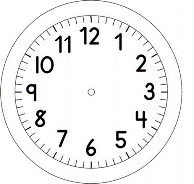 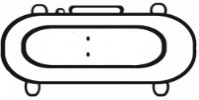 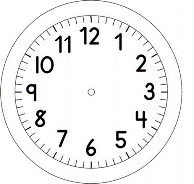 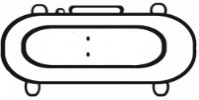 MATEMÁTICA – ON-LINEJOGO: BINGO DO MAIS 5 A PROFESSORA SORTEARÁ UM NÚMERO E OS JOGADORES DEVERÃO ADICIONAR 5 AO RESULTADO SORTEADO E MARCÁ-LO NA CARTELA. GANHA, QUEM MARCAR PRIMEIRO A CARTELA TODA. PREENCHA SUA CARTELA ESCOLHENDO 9 NÚMEROS DE 6 A 25. NÃO PODERÁ HAVER NÚMEROS REPETIDOS EM SUA CARTELA.RESPONDA: QUAL OPERAÇÃO É REALIZADA NO JOGO “BINGO DO MAIS CINCO”?____________________________________________________________ESCREVA AS OPERAÇÕES QUE VOCÊ REALIZOU PARA ENCONTRAR O RESULTADO, MARCADO NA CARTELA. UTILIZE O RETÂNGULO ABAIXO.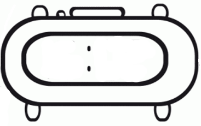 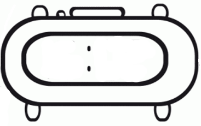 